29 неделя Тема недели «Кто умеет летать?»30.03.-03.04.2020 30.03.2020Цель: уточнить и расширить представления о перелётных птицах, об их жизни в весенний период; развивать интерес к жизни птиц, воображение, мышление, речь детей, обогащать их словарь; воспитывать доброе, заботливое отношение к птицам.ОД: Формирование элементарных математических представленийТема: «Сравнение предметов по величине»Цель: учить выделять форму, цвет, величину; упражнять в сравнении предметов по величине, развивать воображение.Материалы:  картина с изображением кошки и котенка (из геометрических фигур); коробки: большая и маленькая;  набор геометрических фигур  "Чудесный мешочек"Ход ОД:https://nsportal.ru/detskiy-sad/matematika/2014/01/27/konspekt-nod-po-femp-vo-vtoroy-mladshey-gruppe-po-teme-sravnenie ОД: Физическое развитие.http://dou8.edu-nv.ru/svedeniya-ob-obrazovatelnoj-organizatsii/938-dokumenty/6328-stranichka-instruktora-po-sportu ДОД:«Пластилинография»Тема: «Вышла курочка гулять, а за ней цыплятки»Цель: осваивать способ создания образа посредством пластилина на горизонтальной плоскости; закреплять навыки раскатывания, примазывания.Материалы: наборы пластилина, стеки, доски, влажные салфетки;- наборыплотного картона разного по форме, цвету.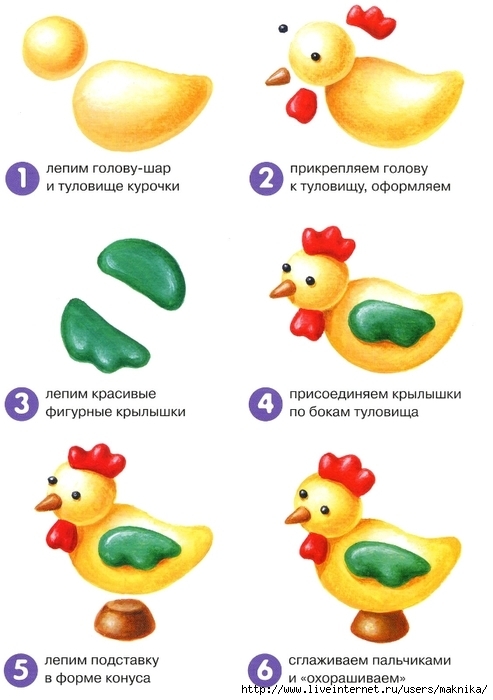 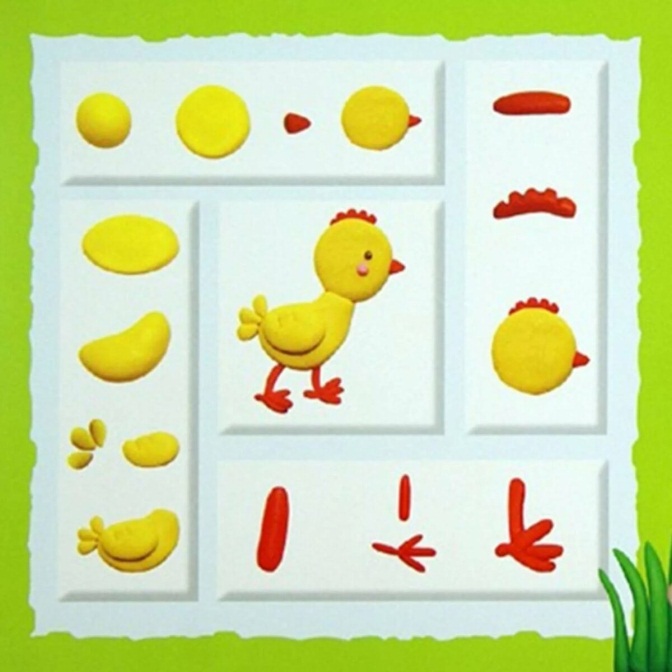 